Общий вид котла до 2 МВт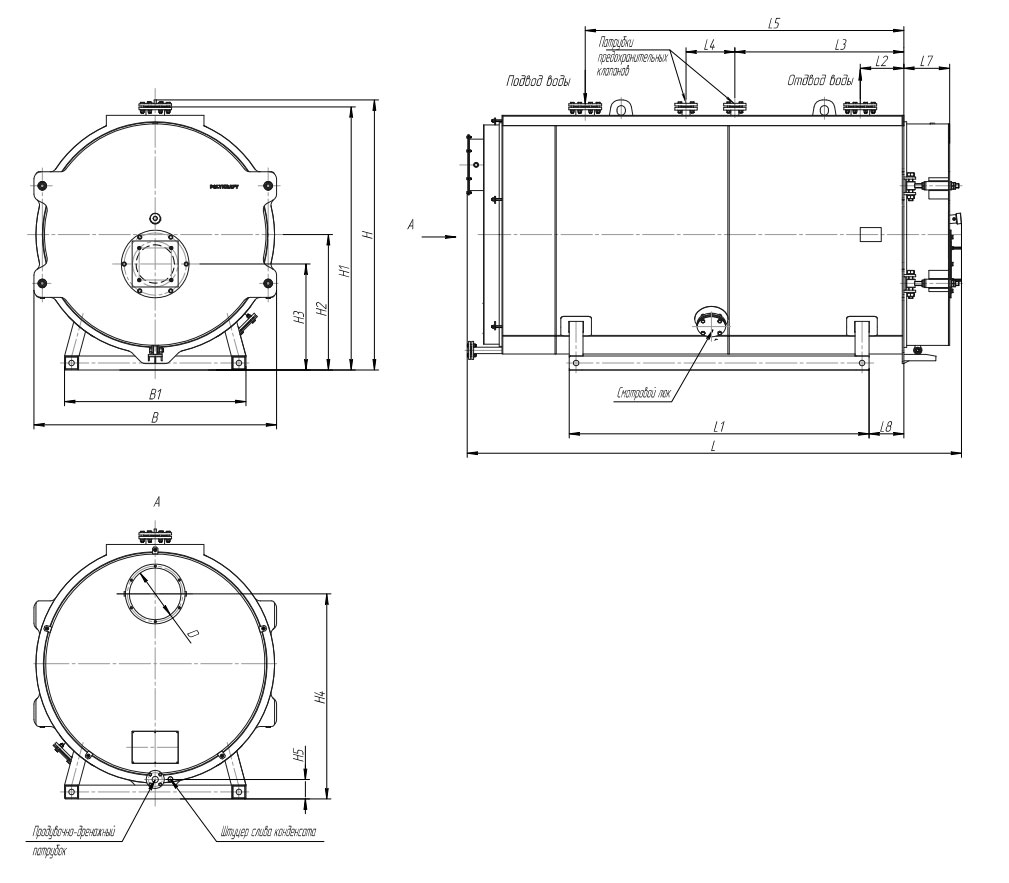 Габаритные и присоединительные размеры котла FR10-1,5-10-150M, ммГабарит, ммL- 3665 длина	L1- 2250	B1- 1400	Диаметр газохода котла Ду360B- 1800 ширина	L2- 360	H1- 1950	Подвод, отвод воды Ду125 Ру10H- 1990 высота	L3- 1210	H2- 1000	Предохранительные патрубки Ду50 Ру16	L4- 350	H3- 785	Дренажный штуцер Ду40 Ру10	L5- 2310	H4- 1550	          Слив конденсата G3/4	L6- 2994	H5- 140	            Масса котла без воды, тонн- 4,4	L7- 330	L8- 250